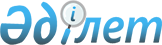 О внесении дополнений и изменений в некоторые нормативные правовые акты Республики Казахстан по вопросам представления отчетности банками второго уровня и ипотечными организациями
					
			Утративший силу
			
			
		
					Постановление Правления Агентства Республики Казахстан по регулированию и надзору финансового рынка и финансовых организаций от 11 марта 2011 года № 28. Зарегистрировано в Министерстве юстиции Республики Казахстан 25 апреля 2011 года за № 6906. Утратило силу постановлением Правления Национального Банка Республики Казахстан от 24 сентября 2014 года № 178      Сноска. Утратило силу постановлением Правления Национального Банка РК от 24.09.2014 № 178 (вводится в действие с 01.07.2015).      В целях совершенствования форм отчетности, представляемых банками второго уровня и ипотечными организациями, Правление Агентства Республики Казахстан по регулированию и надзору финансового рынка и финансовых организаций (далее – Агентство) ПОСТАНОВЛЯЕТ:



      1. Утратил силу постановлением Правления Национального Банка РК от 28.06.2013 № 147 (вводится в действие по истечении десяти календарных дней после дня его первого официального опубликования).



      2. Внести в постановление Правления Агентства от 25 февраля 2006 года № 43 "Об утверждении Правил предоставления отчетности ипотечными организациями" (зарегистрированное в Реестре государственной регистрации нормативных правовых актов под № 4157) следующие дополнения и изменения:



      в Правилах предоставления отчетности ипотечными организациями, утвержденных указанным постановлением:



      в приложении 1:



      в таблице 1 "Отчет об остатках на балансовых счетах активов, обязательств и собственного капитала":



      после счета 1106 дополнить группой счетов 1150 следующего содержания:

"                                                          ";



      в названии счета 1264 слова "и ипотечной организации" заменить словами ", ипотечной организации и акционерного общества "Банк Развития Казахстана"";



      в названии счета 1459 слово "наличие" заменить словом "наличии";



      после счета 1604 дополнить группой счетов 1610 следующего содержания:

"                                                          ";



      в названии счета 1728 слова "и ипотечной организации" заменить словами ", ипотечной организации и акционерного общества "Банк Развития Казахстана"";



      название счета 1857 изложить в следующей редакции:

"                                                          ";



      после счета 2153 дополнить группой счетов 2200 следующего содержания:                                                          ";



      название счета 2820 после слова "Начисленные" дополнить словом "комиссионные";



      название счета 2857 изложить в следующей редакции:

"                                                          ";



      название счета 3200 изложить в следующей редакции:

"                                                          ";



      после счета 3200 дополнить группой счетов 3300 и счетом 3300 следующего содержания:

"                                                          ";



      в таблице 2 "Отчет об остатках на балансовых счетах доходов и расходов":



      после счета 5153 дополнить группой счетов 5200 следующего содержания:

"                                                          ";



      номер и название счета

"                                                          ";

      исключить;



      в названии группы счетов 5760:



      слово ", сборы" исключить;



      после слова "кроме" дополнить словом "корпоративного";



      в названии счета 5768 слово ", сборы" исключить;



      названия группы счетов 5999 и счета 5999 изложить в следующей редакции:

"                                                          ";



      в названии счета 4265 слова "и ипотечной организации" заменить словами ", ипотечной организации и акционерного общества "Банк Развития Казахстана"";



      в названии счета 4570 слово "в" заменить словом "по";



      номер и название счета

"                                                          ";

      исключить;



      в таблице 4 "Отчет об остатках на внебалансовых счетах меморандума":



      название счета 7250 после слова "(залог)" дополнить словами "обязательств клиента";



      в названии группы счетов 7600 слово "находящихся" заменить словом "находящиеся".



      3. Настоящее постановление вводится в действие с 1 июля 2011 года.



      4. Департаменту стратегии и анализа (Абдрахманов Н.А.):



      1) совместно с Юридическим департаментом (Сарсенова Н.В) принять меры к государственной регистрации в Министерстве юстиции Республики Казахстан настоящего постановления;



      2) в десятидневный срок со дня государственной регистрации в Министерстве юстиции Республики Казахстан настоящего постановления довести его до сведения заинтересованных подразделений Агентства, Национального Банка Республики Казахстан, Объединений юридических лиц "Ассоциация финансистов Казахстана" и "Национальная экономическая палата Казахстана "Союз "Атамекен".



      5. Департаменту информационных технологий (Тусупов К.А.) в срок до 1 апреля 2011 года обеспечить доработку:



      1) автоматизированной информационной подсистемы "Сбор и обработка отчетно-статистической информации от банков второго уровня";



      2) модуля "Небанковские организации".



      6. Службе Председателя Агентства (Кенже А.А.) принять меры по опубликованию настоящего постановления в средствах массовой информации Республики Казахстан.



      7. Контроль за исполнением настоящего постановления возложить на заместителя Председателя Агентства Кожахметова К.Б.      Председатель                               Е. Бахмутова
					© 2012. РГП на ПХВ «Институт законодательства и правовой информации Республики Казахстан» Министерства юстиции Республики Казахстан
				1150Банкноты национальной валюты до выпуска в обращение1610Долгосрочные активы, предназначенные для продажи1857Отложенные налоговые активы2200Обязательства перед клиентами2857Отложенные налоговые обязательства3200Резервы (провизии) на общебанковские риски3300Счет корректировки резервов (провизий)3300Счет корректировки резервов (провизий)5200Расходы, связанные с выплатой вознаграждения

по требованиям клиентов5592Нереализованный расход от переоценки

операций спот5999Корпоративный подоходный налог5999Корпоративный подоходный налог4592Нереализованный доход от переоценки операций спот